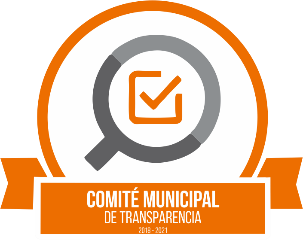 PRESIDENCIA MUNICIPAL                                                                     Oficio: PM/0098/2020                                                                               Asunto: Convocatoria a la                                                                               del Comité De Transparencia.C. JOSÉ ROSARIO CAMARENA HERMOSILLOTITULAR DE LA UNIDAD DE TRANSPARENCIAMUNICIPIO DE ZAPOTLANEJO, JALISCOP R E S E N T E:El que suscribe, L.A.P. Héctor Álvarez Contreras en mi calidad de Presidente del Comité de Transparencia del Ayuntamiento de Zapotlanejo, Jalisco y con fundamento en del artículos 27.1, 28.1, 29.1, de la Ley de Transparencia y Acceso a la Información Pública del Estado de Jalisco y sus Municipios, además de todas las aplicables en derecho, le envío un cordial saludo y al mismo tiempo aprovecho para convocarlo a la reunión de suspensión de los términos de la Unidad de Transparencia del Comité de Transparencia del Ayuntamiento de Zapotlanejo, Jalisco, la cual tendrá verificativo el día 16 de marzo del presente año, en punto de las 12:30 hrs, en las instalaciones de la Presidencia Municipal, ubicada en la calle Reforma, número 02 dos, colonia Centro de este municipio:ORDEN DEL DIASin más por el momento me despido y espero su valiosa asistencia para el desarrollo del orden del día, quedando a sus órdenes.A T E N T A M E N T E“2019, AÑO DE LA IGUALDAD DE GÉNERO EN JALISCO”.Zapotlanejo, Jalisco, A 16 dieciséis de marzo del año 2020_____________________________________L.A.P. HÉCTOR ALVAREZ CONTRERASPRESIDENTE DEL COMITÉ DE TRANSPARENCIA DE ZAPOTLANEJO, JALISCO.1.  Registro de Asistencia.2. Bienvenida y exposición de motivos por parte del L.A.P. Héctor Álvarez Contreras, Presidente Municipal de Zapotlanejo y del Comité de Transparencia.3. Presentación Revisión, discusión para decretar la suspensión de los términos en materia de transparencia de los días del 23 de marzo al 17 de abril del año en curso, por la contingencia COVID-19.4. Observaciones y sugerencias por parte de los integrantes del Consejo.5. Finaliza la reunión.